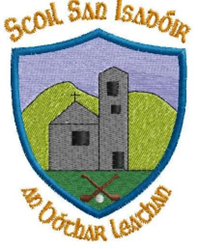 											01/09/2023 		Dear parents, We have an exciting month coming up in school and are so delighted to welcome everyone back to school. The children are looking absolutely shining in their uniforms and happy to be back with their friends. We send our best wishes to our past 6th class pupils on their new beginnings this September.Just a few important points to note: Morning Yard time:Children are supervised on yard from 9.10 am- 9.20am. Children are not supervised before that time and should not be on the yard. Please be mindful of this and let grandparents, childminders etc know as they may not be aware. Once you have dropped your child, please leave space for other cars etc pulling into the car park, space is limited, the road is very busy. Safety for all is paramount. Healthy lunches Please provide your child with healthy lunches only. Friday is the only day a treat is allowed. Large treats will be sent home in your child’s school bag. School website Please have a look at the school website for updates and news. It has a specific section for your class news which will be updated by the class teacher throughout the year. www.boherlahanns.com You can add the app to your phone through the app store or play store for android. See photo below, this is what the app will look like. Once you have opened the app it will ask you to search for a school. Click on Scoil San Isadóir. When news is added to the website, you will get a notification on your app. 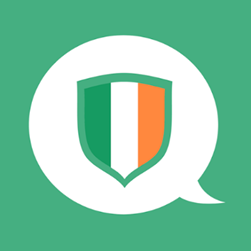 Upcoming events-September Beginning of year School Mass Wednesday 6th of September 10am (all welcome) – Whole School September charity day in aid of Laura Lynn Friday 8th September Junior Infants – 6th ClassAthletics (Thurles) Wednesday 27th September 3rd – 6th classSTEM day with LearnIT Thursday 28th September Junior infants – 6th class European School Sports Day Challenge Friday 29th September Juniors- 6th ClassGAA training will commence. Further details to follow Juniors-6th classCharity Day in aid of Laura LynnOur charity day in September is in aid of Laura Lynn. We are very proud of our 3rd class student Willow Daly who has been growing her hair for children who are in need of natural hair for wigs following a cancer diagnosis. This very deserving charity which provides palliative care and support for children with life limiting conditions and their families across Ireland. For this charity day we are asking children to wear nice bright colours for the day. It will be a non- uniform day. We are asking families to donate €2 if possible. Thank you in advance for your support and a huge well done and best wishes to Willow with her fundraising drive. See the link below for further details. Donations can be given to your class teacher on Friday the 8th of September, or you can donate online if you wish. iDonate.ie | Support Willow Daly's Fundraising pageIn light of recent tragedies in both Clonmel and Cashel we would like to extend our deepest sympathies to all involved. Our thoughts and prayers are with all families involved. May they rest in peace. 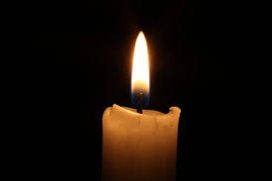 Please do not hesitate to contact me if you have any questions or concerns. Kind regards, Catherine Cleary Principal principalboherlahanns@gmail.com 